Publicado en Madrid el 12/04/2019 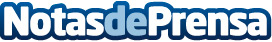 Punto de Té proporciona los principales consejos para principiantes en el mundo de las infusionesAunque es un terreno muy complejo, con numerosos matices y formas de entender el arte de las infusiones y el té, existen una serie de nociones básicas para aquellos que quieren adentrarse en el majestuoso arte de la preparación de esta milenaria bebidaDatos de contacto:Punto de Té91 892 9533Nota de prensa publicada en: https://www.notasdeprensa.es/punto-de-te-proporciona-los-principales Categorias: Nacional Gastronomía Sociedad Consumo http://www.notasdeprensa.es